Коррекционная работа при нарушениях голоса.Работа над голосом затрагивает все его качества: силу, высоту, длительность, тембр и их изменения в речевом процессе. Коррекционные воздействия следует строить на результатах обследования. Обследование голоса проводится вместе с основным, в начале года. Ребенку предлагается выполнить ряд упражнений.Длительность. Произнести короткий и длинный звук У – УУУУУУ (учитывается, как долго может ребенок тянуть звук и как отличает продолжительность).Сила. Нужно произнести сочетание звуков, слово или фразу тихо, громко и шепотом (учитывается различия между громкостью).Высота голоса. Подражать произнесению. Мычит корова - МУ, теленок – му (учитывается различие).Модуляция голоса. Самолет приближается и улетает УУУУУууууууУУУУУУ (учитывается умение повышать и понижать голос). Коррекционная работа строится по принципам:Связь с медиками – специалистами.Последовательность, систематичность.Работа начинается с сохранных функции голоса.Каждое упражнение проводиться до тех пор, пока ребенок полностью не усвоит.Все упражнения подбираются от простого к сложному.Терпение и доброжелательное отношение к детям.Занятия по коррекции голоса должны включать в себя артикуляционную и дыхательную гимнастику и лечебную физкультуру.Вся работа строится после консультации с ЛОР – врачом. Следует помнить, что сила голоса индивидуальна и развивается постепенно. Формируя умение произносить гласные звуки, слоги, слова и фразы голосом повышенной громкости, нужно следить, чтобы не было излишнего форсирования звука, неприятных ощущений. Усиливая голос, дети не должны его повышать, поскольку это может привести к срыву голоса. Высота голоса индивидуальна: у одних детей основной тон ниже, у других – выше. В ходе работы над тембром, силой, высотой голоса создается основа для развития интонационно – выразительной стороной речи. Для коррекционных занятий можно сформировать подгруппы детей по сходным нарушениям.Упражнения для активизации мышц небной занавески.При коррекции голоса большое значение имеют активизация мышц небной занавески, мягкого нёба, расслабление тонуса голосовых связок, мышц нижней челюсти. При любых нарушениях голоса необходимо провести следующую работу:1. Активизация небной занавески:вертикальные поглаживающие, разминающие, толчкообразные движения большим пальцем по направлению от верхних резцов до маленького язычка.поперечные движения на границе твердого и мягкого неба, при выполнении этих движений активизируется еще и мышца задней стенки глотки.при произношении звука [А] - растирающие движения по мягкому небу от верхних резцов до маленького язычка (рот широко открыт, раздражение идет от произношения).быстрое, краткое произношение звука [А] с одновременными толчкообразными движениями по мягкому нёбу большим пальцем.2. Гимнастика мягкого неба:покашливание;зевание;глотание воды небольшими порциями;имитация полоскания рта.3. Упражнения для расслабления голосовых складок:одновременно с поворотом головы влево – вправо произносить звуковую дорожку из гласных и-э-о-у-а-ы.4. Гимнастика нижней челюсти:открывание и закрывание рта, имитация жевания;открывание рта с одновременным движением языка вперед, затем это упражнение с произношением звука [А] , вначале тихо, затем громко и с силой (чем шире рот, тем уже глотка, чем уже глотка, тем активнее мышцы задней стенки глотки).Недостаточное небно-глоточное смыкание – причина назальности в речи, поэтому упражнения по активизации мышц нижней челюсти, мягкого неба и задней стенки глотки взаимосвязаны.Дальше коррекционная работа ведется последовательно, все упражнения проводятся по порядку, отрабатываются. После усвоения можно переходить к следующему. Чаще всего нарушены все компоненты голоса, поэтому предлагаем упражнения сначала на развитие тембра голоса, затем – длительности, силы, высоты и интонационной выразительности речи также их можно чередовать.Развитие тембра голоса.Упражнения на развитие тембра и длительности вырабатывают звонкость, снижают напряжения мышц шеи и гортани, зажатость челюсти. Они придают речи ровность, гибкость и выносливость голоса, т. е. способность выдерживать продолжительную голосовую нагрузку, не теряя качества звучания.Упражнение 1И.п. стоя, ноги на ширине плеч, руки в замке над головой. Вдохнуть через нос, слегка прогнувшись назад. Наклоняясь вперед, медленно выдохнуть. При этом произносить каждый раз новый гласный: «а», «о», «у», «ы», «э».«А» — руки вверх.«О» — руки кольцом перед собой.«У» — руки рупором.«Ы» — руки овалом впереди.«Э» — руки овалом сзади.Упражнение 2И.п. стоя, положить руки на грудь. Наклоняясь вперед, на выдохе произносить несколько гласных звуков, доводя продолжительность выдоха до 7—10 секунд.Упражнение 3.Произносить на выдохе нараспев слова, пословицы, поговорки, которые насыщены гласными звуками, требующими широкого раскрытия рта.Мы в лес пойдем
(Дети поднимают руки в стороны и вверх)
Детей позовем: «Ay! Ay! ».
(Делают руки рупором)
Взял я лук и крикнул:
«Эх! Удивлю сейчас я всех!».
Натянул потуже лук,
Да стрела застряла вдруг!
И вокруг сказали все:
« Э__ э__ э__ э ».
Тарлапан ЕУпражнение 4.Стоя или сидя, сделать короткий вдох через нос. Выдыхая, с закрытым ртом, без напряжения произносить с вопросительной интонацией «м» или «н», добиваясь при этом ощущения легкой вибрации в области носа и верхней губы.Упражнение 5.Глубоко вдохнуть. На одном выдохе произносить сначала коротко, а затем протяжно один из открытых слогов:«Мо-моо, му-муу».
Рано-рано поутру
Пастушок: « Туру-ру-ру!».
А коровы вслед ему
Замычали: «Му-мууу».
И.ТокмаковаРазвитие длительности и устойчивости звучания основного тона голоса.Упражнение 1.Плавно соединить руки округло перед собой (или над головой) и произнести протяжно: «О». Резко опустить соединенные руки вниз и произнести коротко: «О». То же с слогами, словами.Упражнение 2.Плавно развести руки в стороны и произнести протяжно: «А». Затем прямые руки соединить перед грудью и произнести: «У». Резко развести руки и коротко произнести: «А», соединить — «У».Упражнение 3.Стоя, развести руки в стороны, покачивая ими («самолет летит»), произнести протяжно: «В». Резко опустить руки вниз, присесть и произнести коротко: «В» («самолет сел»).Развитие силы голоса.Умение изменять силу голоса – одно из важных его выразительных средств. Нужно научить ребенка говорить громко, но не «крикливо», четко, постепенно изменяя силу голоса - от громкого произнесения к среднему и тихому, и наоборот.Упражнение 1.Стоя разводить опущенные руки в стороны и тихо произносить: «А». Разводить руки в стороны от груди, чуть громче: «А». Руки над головой, громко: «А». Так же с другими гласными.Упражнение 2.Шагать на месте (ходить по кругу) под звучание бубна или барабана: громкие удары — шагать, поднимая высоко ноги и громко произнося: «топ-топ-топ», удары потише — шагать обычно, произнося: «топ-топ-топ» голосом разговорной громкости, тихие удары — слегка поднимать ноги и произносить звукосочетания тихо.Мы хлопаем руками: «Хлоп-хлоп-хлоп».
Мы топаем ногами: «Топ-топ-топ».Упражнение 3.Сидя или стоя считать до 5 (10), с постепенным понижением силы голоса (от громкого до тихого), представляя, что спускаешься с верхнего этажа в подвал (и наоборот).Упражнение 4.Чтение стихотворения с изменением силы голоса с каждым куплетом. Смысловое содержание каждого куплета соответствует рекомендуемому изменению силы голоса, что облегчает его правильную подачу.Была тишина, тишина, тишина...(Почти без голоса, одной артикуляцией).
Вдруг грохотом грома сменилась она. (Шепотом ) И вот уже дождик тихонько — ты слышишь? (Голосом разговорной громкости).
Закрапал, закрапал, закрапал по крыше.
Наверно, сейчас барабанить он станет.
Уже барабанит. Уже барабанит! (очень громко)
А. ШибаевРазвитие диапазона высоты голосаИзменение высоты голоса – одно из наиболее значительных средств его      выразительности. Она создает мелодику тона, т. е. движение голоса вверх и вниз. Мелодика тона окрашивает звучащее слово разнообразными оттенками чувства и мысли. Предлагаются упражнения на изменение высотной модуляции, которые способствуют развитию интонации, гибкости и постепенно расширяют объем голоса.Упражнение 1.Стоя разводить опущенные руки в стороны и произносить низким голосом: «О». Руки у груди, средним, нормальным голосом: «О». Руки вверху, высоким голосом: «О». Так же повторить с другими гласными и в сочетаниях с согласными типа «та—то—ту».Упражнение 2.Стоя медленно поднимать руки вверх, а затем опускать, произнося «У…..ту…» и т.д. вначале низким голосом, который постепенно повышается, а затем снижается. Так же и с другими согласными.Игра «Самолет».Самолет идет на взлет. (Произносят низким голосом, руки опущены: «У»). Самолет летит, в нем мотор гудит. (Высоким голосом, руки в стороны: «У»); Самолет садится. (Низким голосом, руки опущены, приседают: «У»).Упражнение 3.Чтение стихотворного материала, связанного с изменением высоты голоса.Летит поезд во весь дух:
—Ух! Ух! Ух!
(Произносят высоким голосом, делая круговые движения согнутыми в локтях руками).
Загудел тепловоз:
«У-у-у-у».
(Низким голосом, останавливаются и гудят).
Домой деток повез:
«Ду-ду-ду ».
(Приседают).«Ой! — воскликнул окунек,
— Я попался на крючок».
Произносят высоким голосом.
Сом сердито проворчал:
«Из-за шалости попал».
Низким голосом.
Ф. БобылевМаленькие ножки.
Бежали по дорожке:
Топ! Топ! Топ!
(Высоким голосом с одновременным легким ритмичным постукиванием двумя пальцами).
Большие ноги -
Шли по дороге:
Топ! Топ! Топ!
(Низким голосом, темп речи замедлен, пальцы тяжело стучат по столу).Развитие интонационно – выразительной стороны речи.Развитие интонации придает речи эмоциональную окраску, организует смысловую сторону речи при помощи логических интонации, отражают смысл слов, обладают силой воздействия на слушателя. Поэтому, предлагаются инсценировки русских народных сказок, стихов с подражанием героев, диалогов с различными интонациями.Упражнение 1.Подражания различным эмоциональным состояниям, сопровождающиеся движениями тела, мимикой.Боль: «А-а-а, у меня болит голова» — руки у головы, брови нахмурены, лицо изображает страдание.Радость: «А-а-а! Ура! Не болит голова, мама пришла» — руки вверх, глаза широко открыты, рот в улыбке.Вопрос: «А? Где? Кто там? Мама?» — руки в стороны, согнуты в локтях, брови подняты, рот приоткрыт.Просьба: «А, аа-а, дай, помоги мне, иди ко мне, мама» — руки вперед, брови немного сдвинуты.Усталость: «О, а, ох, ах, устал я» — руки опущены вниз, мышцы лица расслаблены.Упражнение 2.Игра-упражнение для развития выразительности мимики движений, голоса «Скажи и покажи». По картинкам предлагается назвать слова-антонимы, сопровождая речь выразительными жестами и мимикой: веселый — грустный, злой — добрый, удивленный — равнодушный.Упражнение 3.Обыгрывание повадок различных животных, характерных черт людей (изображение злой большой собаки, ласковой хитрой кошки, удивленной мамы и т.д.).Упражнение 4.Эмоциональная окраска картин типа: «Молодец!», «Ай-яй-яй, плохо!» и т.д.Упражнение 5.Выразительное чтение стихотворений, считалок, насыщенных интонационно-окрашенным материалом.Те, кого охватит страх, произносят слово «Ах!»
Кто встречается с бедой, произносят слово «Ой!»
Кто отстанет от друзей, произносят слово «Эй!».
У кого захватит дух, произносят слово «Ух!».
А. ТетявкинУпражнение 6.Инсценировка доступных детям стихотворений, сказок («Колобок», «Теремок», «Три медведя» и т.д.).Игры для развития голоса. Игры являются логическим продолжением упражнений и направлены на развитие сплоченности детского коллектива, внимания детей, чуткости аудио (слухового) восприятия и адекватного коммуникационного реагирования. В процессе этих игр дети овладевают темпоритмическими (интонация, система пауз) и динамическими (регулирование громкости голоса) характеристиками звучащей речи, учатся владеть своим голосовым аппаратом.Игра «Магнитофон»Для игры нужно изготовить или нарисовать карточки – символы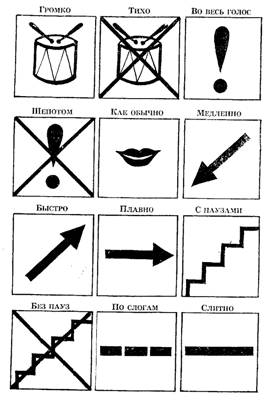 Вариант 1. «Воспроизведение»Перед началом игры детям нужно продемонстрировать работу аудиотехники, чтобы дети могли убедиться и услышать, как магнитофон в точности воспроизводит записанную на пленку речь.Основная задача участников игры в том, чтобы как можно точнее воспроизвести сказанное водящим.Вариант 2. «Регулирование»Продемонстрируйте детям возможности магнитофона: регулирование громкости и скорости воспроизведения записи. Используя символические изображения, нужно правильно отреагировать на команды. Дети воспроизводят речевой образец по определенному символу.Вариант 3. «Наоборот»Участники делятся на две команды или пары. Одна команда получает картинку с условным обозначением и задание воспроизвести что-либо в соответствии с ним. Задача других – с противоположным звучанием. Шепотом – громко, быстро – по слогам…Вариант 4. «Фонограмма»Перед началом игры можно предложить детям прослушать несколько записей из цикла «Голоса родной природы» и придумать им соответствующие названия. Взлет самолета, вьюга, дождь, шелест листьев, поезд… Предложите детям самим озвучить какой-нибудь шум (в лесу, на болоте, на кухне, пылесос, чирикание птиц). Запишите на магнитофон. Это очень интересно.В этих играх можно петь, играть на музыкальных инструментах, рассказывать стихи, сказки, истории, воспроизводить звуки, слова, фразы, предложения за ведущим, самостоятельно или совместно. Также можно поработать с чистоговорками, скороговорками, пословицами, поговорками, звукоподражаниями.Огромное значение в развитии голоса имеет речь взрослого. Чаще всего детям не удается выполнить упражнения с первого раза, хотя после показа педагога, ребенок справляется с заданием. Из этого следует, что речь педагога должна быть красивой, правильной, четкой, яркой и доброжелательной. Дети стремятся быть похожими на взрослых, и у них появляется желание исправлять свои дефекты в речи. Важно, чтобы детей окружали умные педагоги, с правильной, достойной подражанию, речью.При правильной организации работы по коррекции голоса будут заметны следующие результаты:Голос у детей стал звонче и громче, приобрел модулированность, достаточную громкость, звонкость. Он стал легче, сильнее в процессе повседневного речевого общения. Дети свободно могут управлять своими голосовыми возможностями без напряжения.Активизировалась деятельность артикуляционного аппарата, движения стали ловкими и точными. Легче ставятся и автоматизируются дефектные звуки.Улучшения голоса положительно влияют на эмоциональную сферу, настроение. Дети становятся более активными, бодрыми, чувствуют себя полноправными членами детского коллектива. Улучшения голоса положительно влияет на характер ребенка, способствует нормальному общению с окружающими.Нормализировалось речевое диафрагмальное дыхание.Коррекция голоса положительно отражается на эмоционально – волевой сфере, появляется вера в свои силы и желание продолжать работу над улучшением качества голоса.Применение приемов улучшения качества голоса требует меньших усилий со стороны логопеда и ребенка, сокращается длительность логопедической работы.Список литературы.Алмазова Е.С. Логопедическая работа по восстановлению голоса у детей. М., 2005Белошеева А.А., Голышева В.А., Неволина Г.Л., Окунева Г.Ю.Нервно – психические расстройства у детей. Речевые нарушения у детей. Пермь, 1999Микляева Н.В. Фонетическая и логопедическая ритмика в ДОУ. М., 2004Пожиленко Е.А. Методические рекомендации по постановке у детей звуков. С. – П., 2006Журнал « Логопед» 2004, № 1, с. 17.Журнал « Логопед» 2005, № 4, с. 94